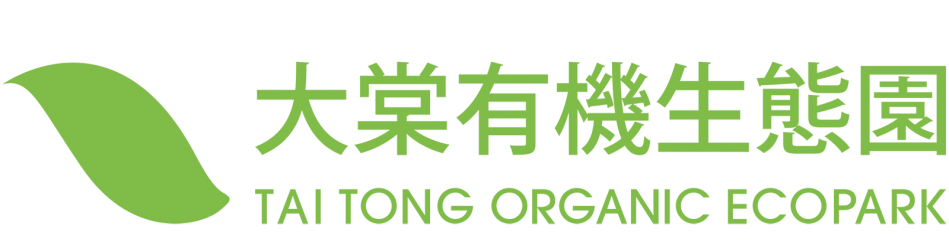 學期旅行   近年香港開設不少綠悠悠的生態農莊，但在我們這裡曾協辦香港哈爾濱冰雪節等大型活動，從中引入了玩樂及教育元素，新開闢了容納逾千人的大草地，集合生態、教育及多元化於一身的有機生態農莊，適合一家大小遊覽，讓隨行的小朋友親親大自然，寓教育於玩樂之中。多年來不少大型團體及學校在本園舉辦特色嘉年華活動，這裡是他們的首選場地。   今年秋季大家可欣賞漫山通紅的楓葉，玩玩園內的充氣彈彈床、教育交通遊戲車城及其他活動設施之餘，或可到鄰近的動物農莊尋找羊咩咩、可愛小兔、氣宇軒昂的馬兒及各種其他動物的蹤影，如適逢12-3月期間，更可親身即摘即食有機草莓，讓大家渡過充實的一天，樂而忘返。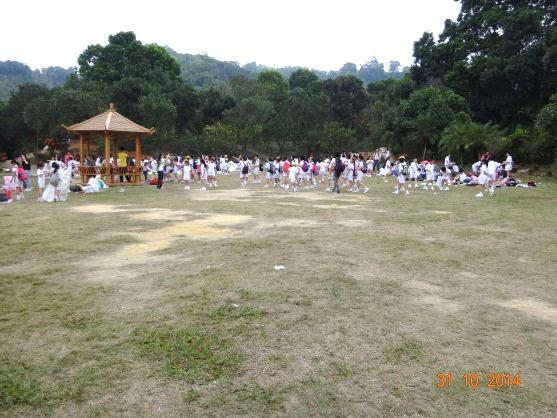 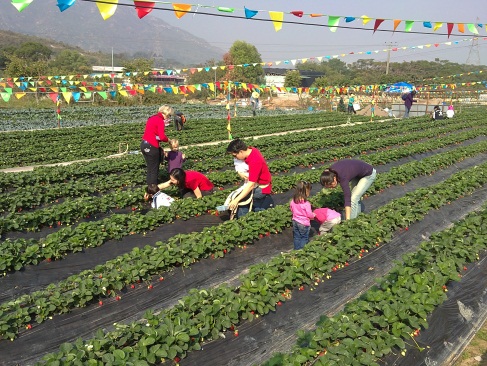 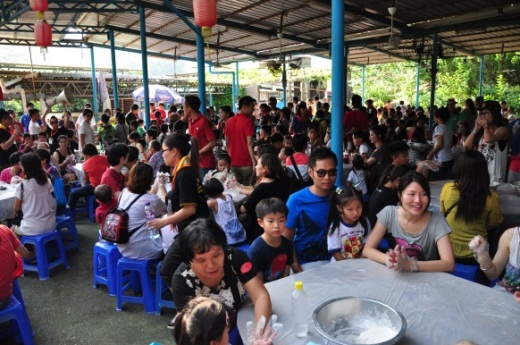 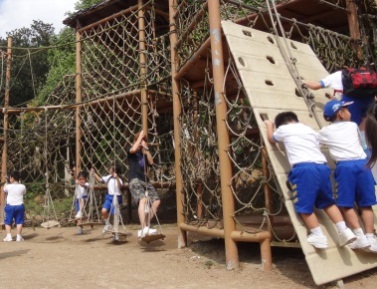 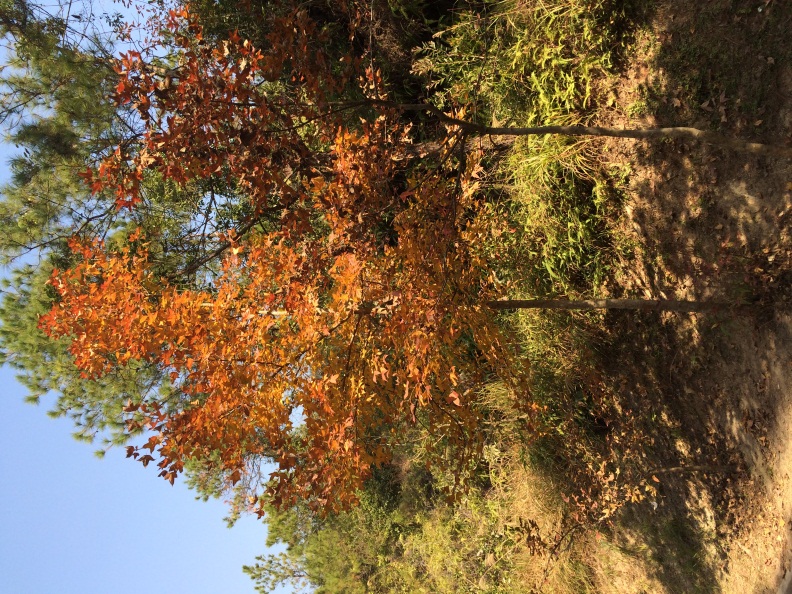 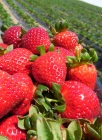 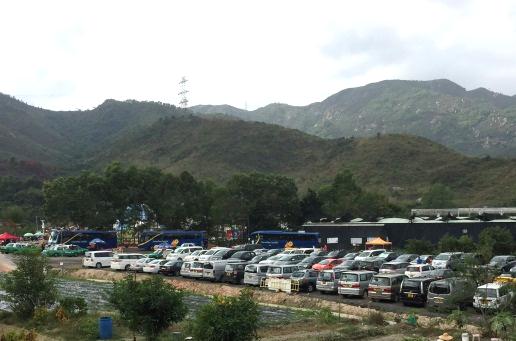 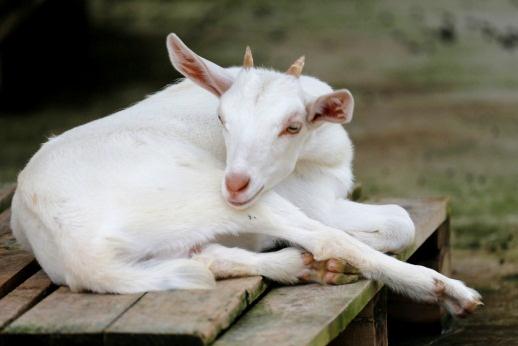 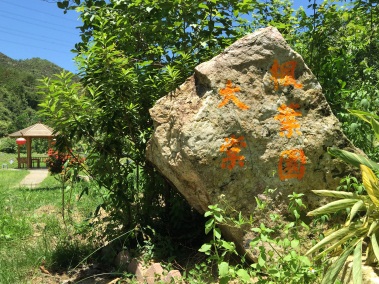 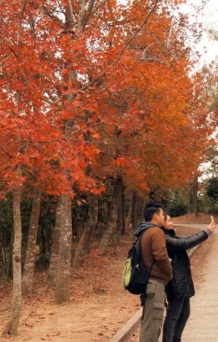 凡惠顧以上膳食免收入場費，活動套票只收$70如只入場參觀而不用膳者，每位收費$30 活動套票$100 (大小同價)自 選 活 動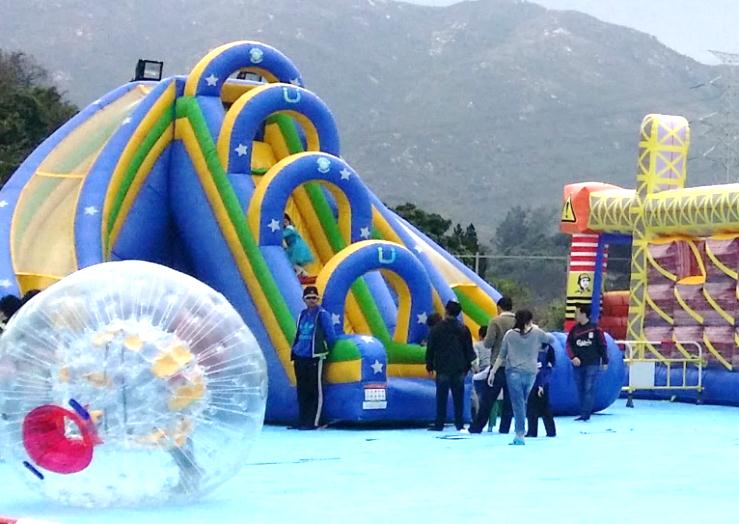 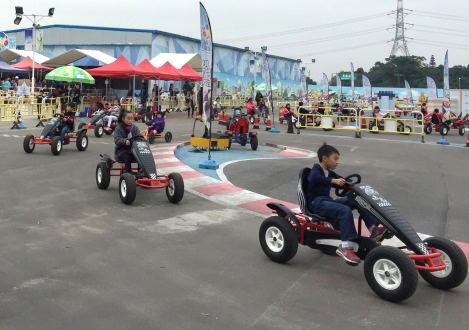 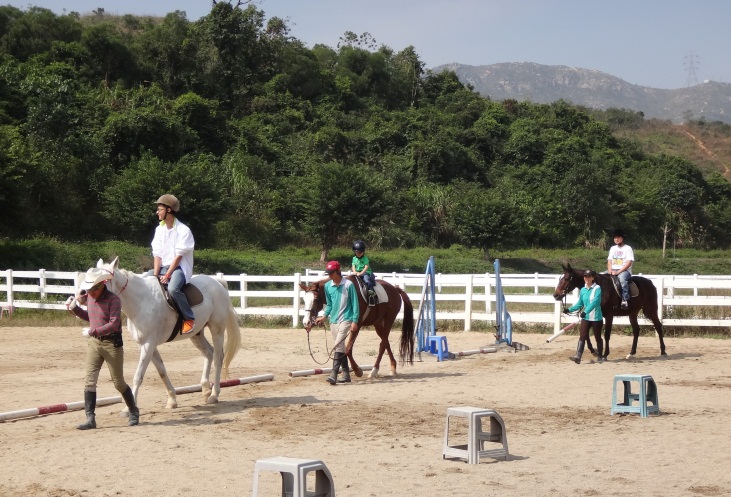 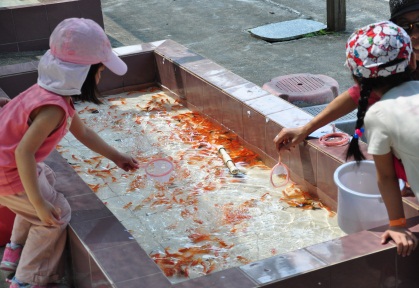 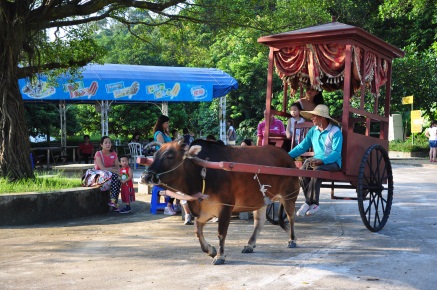 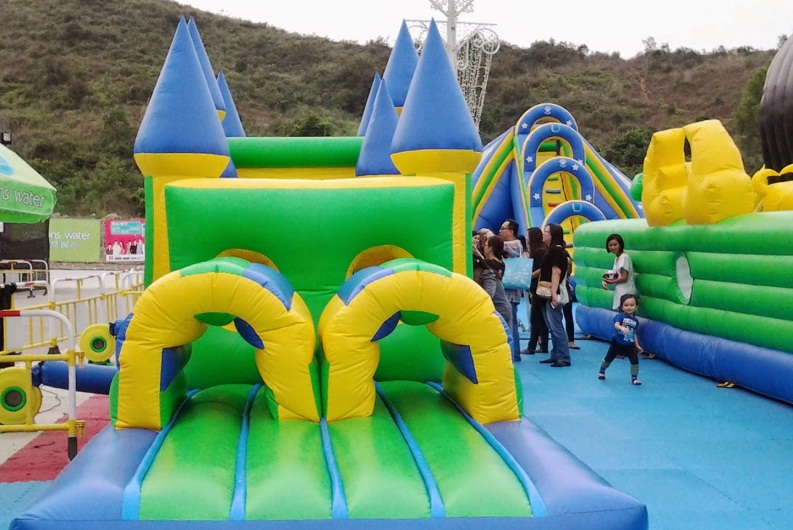 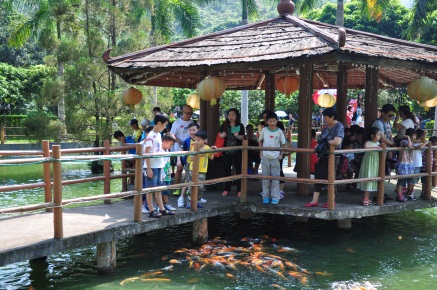 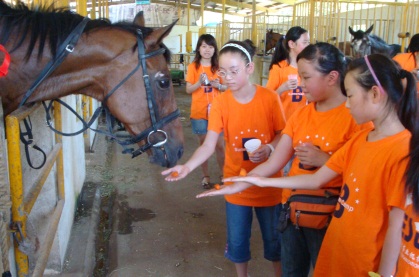 -----------------------------------------------------------------------------------------------------------------------------------                           入園申請表        學校專用（請用中文填寫）學校名稱：                                                               聯絡人：                     電話：                傳真：                聯絡地址：                                                               入園日期：        			      			申請人簽署：     			          參觀人數：       位    活動套票：         張    農家便飯餐：            席申請人須知： 請於入園前一個月，以劃線支票或以入數方式交付訂金，並於支票背後寫上學校名稱及入園日期，及後將申請表連同支票或銀行入數單副本寄回本園。支票抬頭『大棠有機生態園有限公司』中國銀行戶口號碼：012-588-00086770；『大棠有機園有限公司』匯豐銀行戶口號碼：033-839622-838。旅遊巴可在落客點讓遊客下車，約15分鐘，如需其他交通安排請致電查詢。